INFORMAZIONI LOGISTICHE E PRATICHELa quota di iscrizione di € 300,00 comprende le spese di vitto, alloggio e transfer per le uscite mattutine e pomeridiane durante i giorni di corso. Comprende altresì la consegna di borsa, gadget e materiale didattico.Il viaggio dalla città di provenienza ad Orvieto (https://goo.gl/maps/Y9vJsTfcBBfohaAh6)  e da Todi (https://goo.gl/maps/BuLAKDEkWKb3YaQ86)  alla città di provenienza sono a carico del partecipante.I partecipanti e gli accompagnatori soggiorneranno presso l’Istituto Ciuffelli – Einaudi di Todi (https://goo.gl/maps/47H7GqMtUxbzxwAHA) che si trova a 700 mt da Piazza del Popolo (centro della Città e sede del Municipio).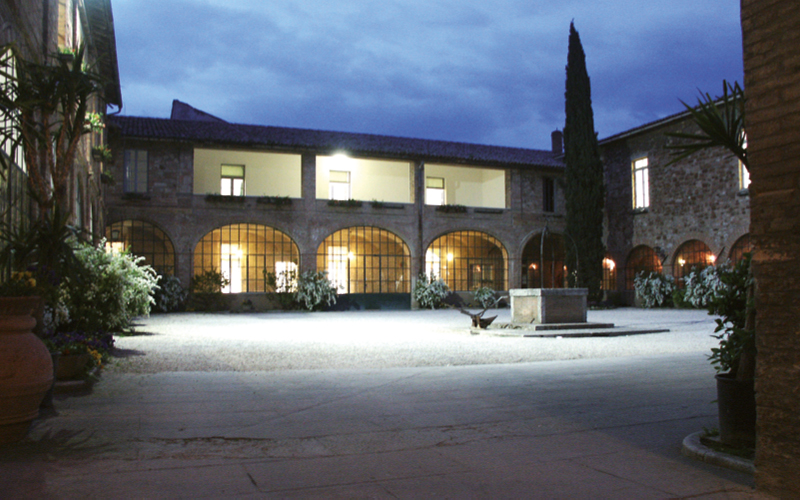 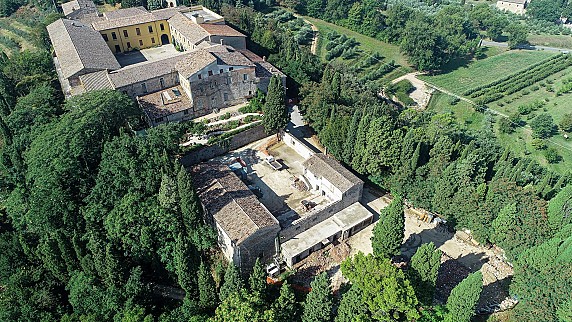 